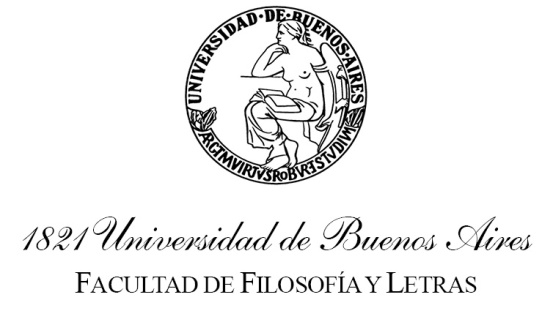     Departamento de Bibliotecología         y Ciencia de la Información                                                                                                           Buenos Aires, 9 de agosto de 2021REGISTRO DE ASPIRANTES PARA LA PROVISIÓN DE CARGOS DE AUXILIARES DOCENTESEl Departamento de Bibliotecología y Ciencia de la Información comunica que el viernes 6 de agosto de 2021 a las 23.59 hs. cerró el plazo de inscripción de aspirantes correspondiente al llamado para la selección de un/a Ayudante de Primera para la asignatura Métodos de investigación en Bibliotecología y Ciencia de la Información (con asignación de funciones en la asignatura Elaboración de proyectos de investigación en Bibliotecología y Ciencia de la Información). A continuación se publica la nómina de inscriptos.Mg. Carmen L. SilvaDirectoraDepartamento de Bibliotecología y Ciencia de la informaciónRegistro de aspirantes para la provisión de un cargo de Ayudante de Primera interino/a con dedicación simple para la materia Métodos de investigación en Bibliotecología y Ciencia de la InformaciónRegistro de aspirantes para la provisión de un cargo de Ayudante de Primera interino/a con dedicación simple para la materia Métodos de investigación en Bibliotecología y Ciencia de la InformaciónApellido y nombresDNIArea, Paola Raquel22.727.013Krieger, Bárbara Virginia           18.607.915Prada, María Patricia14.301.541